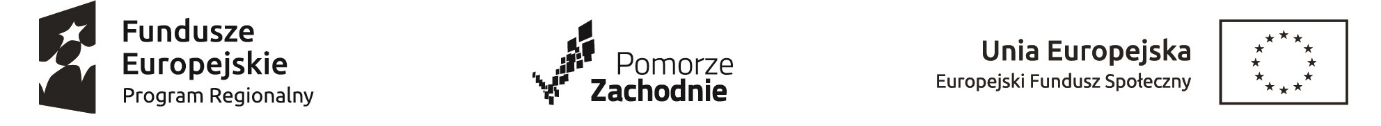 HarmonogramSzkolenia SEP realizowanego w ramach projektu: Szkolnictwo zawodowe – nasza przyszłość RPZP.08.06.00-32-K008/19l.p.datagodzinasala/miejsceosoba prowadząca120.07.2020 r. 11:00-19:00Sala 10 / Zespół Szkół w Świnoujściu, Norweska 12 a Waldemar Niedźwiecki 221.07.2020 r. 11:00-19:00Sala 10 / Zespół Szkół w Świnoujściu, Norweska 12 aWaldemar Niedźwiecki322.07.2020 r. 11:00-19:00Sala 10 / Zespół Szkół w Świnoujściu, Norweska 12 aWaldemar Niedźwiecki423.07.2020 r. 11:00-19:00Sala 10 / Zespół Szkół w Świnoujściu, Norweska 12 aWaldemar Niedźwiecki524.07.2020 r. 11:00-19:00Sala 10 / Zespół Szkół w Świnoujściu, Norweska 12 aWaldemar Niedźwiecki